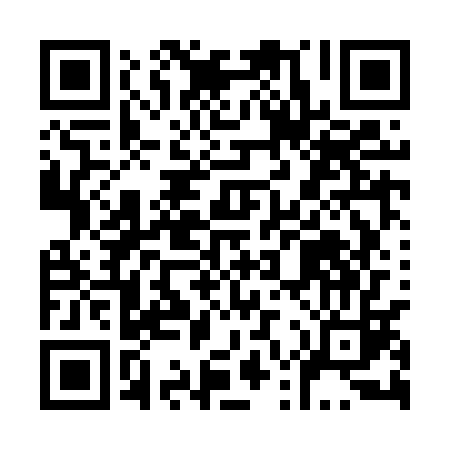 Prayer times for Wolka Kuligowska, PolandMon 1 Apr 2024 - Tue 30 Apr 2024High Latitude Method: Angle Based RulePrayer Calculation Method: Muslim World LeagueAsar Calculation Method: HanafiPrayer times provided by https://www.salahtimes.comDateDayFajrSunriseDhuhrAsrMaghribIsha1Mon4:146:1312:425:097:129:042Tue4:116:1112:425:107:149:063Wed4:086:0812:425:127:169:094Thu4:056:0612:415:137:179:115Fri4:036:0412:415:147:199:136Sat4:006:0212:415:157:219:157Sun3:575:5912:405:167:239:188Mon3:545:5712:405:187:249:209Tue3:515:5512:405:197:269:2210Wed3:485:5312:405:207:289:2511Thu3:455:5112:395:217:299:2712Fri3:425:4812:395:227:319:2913Sat3:395:4612:395:237:339:3214Sun3:365:4412:395:257:349:3415Mon3:335:4212:385:267:369:3716Tue3:295:4012:385:277:389:3917Wed3:265:3812:385:287:399:4218Thu3:235:3512:385:297:419:4519Fri3:205:3312:385:307:439:4720Sat3:175:3112:375:317:449:5021Sun3:135:2912:375:327:469:5322Mon3:105:2712:375:337:489:5523Tue3:075:2512:375:347:499:5824Wed3:045:2312:375:367:5110:0125Thu3:005:2112:365:377:5310:0426Fri2:575:1912:365:387:5410:0727Sat2:535:1712:365:397:5610:1028Sun2:505:1512:365:407:5810:1329Mon2:465:1312:365:417:5910:1630Tue2:435:1112:365:428:0110:19